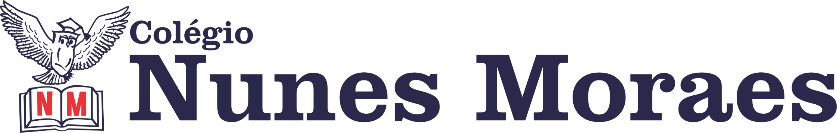 No ensino remoto também há horários e prazos a cumprir. Aqui vão algumas dicas para você estabelecer uma rotina de estudo. 1. Comece a almoçar cerca de uma hora antes do início das aulas, assim terá tempo para mastigar bem os alimentos. Além disso, quando as aulas começarem, seu estômago já não estará tão cheio, e aquele sono que costuma aparecer após as refeições já terá passado.  2. Sente-se à mesa de estudo  uns 10 minutos antes do início da 1ª aula,  salve seu roteiro de aulas e reúna o material necessário, como os fones de ouvido e uma garrafinha de água, além dos livros, claro.   3. Deixe claro em casa que você “está na escola” das 13h às 17:05’ / 18h e permaneça conectado com seu professor. 4. Crie e mantenha um horário de estudo pela manhã, para fazer atividades, reler conteúdo dado no dia anterior, completar passos do roteiro, reforçar as disciplinas em que você tem dificuldade.  Anote perguntas para fazer ao professor. 5. Use sua agenda para anotar as atividades que deverão ser enviadas ao professor e em que dia terá que enviar. Tenha uma tarde de aulas muito produtiva. ►1ª AULA: 13h -13:55’   -   INT. TEXTUAL 2   –  PROFESSORA ALINE LANDIM    AULA 11-  INTERTEXTUALIDADEPasso 01 – Assistir à explicação da professora sobre o assunto no Google Meet.Caso não consiga acessar, comunique-se com seu coordenador, assista à videoaula no link abaixo  e realize os passos seguintes.https://www.youtube.com/watch?v=mfTbhNZBPWw&list=PL0MlWarTr_1bLkreCKi8KtfVB3k4YEDuV&index=34Passo 02 - Resolver as questões de 1 a 4, das Atividades para sala,  das páginas 126 e 127.  *Envie foto das atividades resolvidas para FLAY NUNES MORAES. Escreva a matéria, seu nome e seu número em cada página.Passo 03 - Após enviar a foto da atividade para a coordenação, assistir à resolução das questões pela professora .OBS. Em casa,  Assistir ao vídeo do link como complemento https://www.youtube.com/watch?v=mfTbhNZBPWw&list=PL0MlWarTr_1bLkreCKi8KtfVB3k4YEDuV&index=34►2ª AULA: 13:55’-14:50’    – REDAÇÃO     -  PROFESSOR  FLADIMIR CASTRO     AULA 9 – TIPOS DE DESENVOLVIMENTO Passo 01 – Vídeo de introdução. (2 minutos)Passo 02 – Assistir aula do dia 04/05. O início do conteúdo se dá apenas aos 8 minutos de vídeo.https://www.youtube.com/watch?v=z9qF2n2MoA4&amp;list=PL0MlWarTr_1bLkreCKi8KtfVB3k4YEDuV&amp;index=99     (30 minutos)Passo 03 – Atividade de sala página 29, questões 1 e 3. (10 minutos)*Envie foto das atividades resolvidas para FLAY NUNES MORAES. Escreva a matéria, seu nome e seu número em cada página.Passo 04 -  Escute os comentários sobre a resolução da atividade por aúdio no WhatsAppPasso 05 – Faça uma das propostas de redação das páginas 29 à 32. Entrega via e-mail:professor_f.castro@hotmail.com.►3ª AULA: 14:50’-15:45’ ESPANHOL     -   PROFESSORA JADNA HOLANDA  AULA 09  - COMPRENSIÓN TEXTUAL – LOS NUMERALESPASSOS DAS ATIVIDADES:Passo 01 –Videoaula pelo QR CODE da Aula 9, página 1, Comprensión textual – Los numerales. Acompanhar pelo livro e slides.Passo 02 – Acompanhar vídeo pelas páginas 2 a 4.Passo 03 – Tira dúvidas.Passo 04 – Resolução, “EM SALA” da página 5 (questões 1 a 6 - Gramática).*Envie foto das atividades resolvidas para FLAY NUNES MORAES. Escreva a matéria, seu nome e seu número em cada página.Passo 05 –Correção da atividade.Passo 06 – Após a aula, “EM CASA”, resolver as questões ENEM (professora receberá na próxima aula) e PROPOSTAS. ►INTERVALO: 15:45’-16:10’   ►4ª AULA:   16:10’-17:05’ FRENTE 4 – AULA 9 -  MOVIMENTO VERTICAL NO VÁCUO ORIENTAÇÕES1 – Veja a vídeo aula pelo link:    https://youtu.be/Tbp2gq3c9Ns Observe que na vídeo aula foram resolvidas a questão 03 das atividades de sala da página 58 , a questão 02 das atividades propostas da página 58 e as questões 04 e 06 das atividades propostas da página 59. 2 - Resolva, como atividade de sala, as questões 03 e 05 , das atividades propostas, da página 59. *Envie foto das atividades resolvidas para FLAY NUNES MORAES. Escreva a matéria, seu nome e seu número em cada página.►5ª AULA:   17:05’   - 18:00’– GEOGRAFIA 1  -  PROFESSOR  WERBSON FALCÃO     AULA 10-  GEOMORFOLOGIA: AGENTES INTERNOSPasso 01 – Aula online pelo Google Meet. (o link será enviado no início da aula).Caso não consiga acessar, comunique-se com seu coordenador, assista à videoaula e realize os passos seguintes.Link da videoaula:https://youtu.be/tVIrkKPGDfEPasso 02 –Responder as Atividades de Sala.*Envie foto das atividades resolvidas para FLAY NUNES MORAES. Escreva a matéria, seu nome e seu número em cada página.►6ª AULA:   18:00’ – 18:55’ – QUÍMICA 1     -   PROFESSOR RENATO DUARTE   FRENTE 3 –AULA 8 – PROPRIEDADES PERIÓDICAS FÍSICASPasso 1 – Assistir ao vídeo SAS ao Vivo – disponível em: https://youtu.be/IVaIi-YcYCUPasso 2 – Leia o conteúdo das páginas 57. Durante a leitura, é fundamental anotar as informações das características, a origem e as aplicações das funções abordadas.Passo 3 – É muito importante que você faça muitos exercícios do conteúdo aprendido para treinar seus conhecimentos. Desse modo, faça as atividades para sala da página 57 e 58.Passo 4 – Ao final da aula, enviarei a correção com a resolução das atividades de sala.Passo 5 – Tarefa de casa: atividades propostas – páginas 58 a 60– Questões pares.